PsG-02-01 / F-01Wyd.4, 24.04.2023, KI-IIWniosek o wydanie Europejskiej Oceny Technicznej (ETA),
o której mowa w artykule 26 rozporządzenia (EU) Nr 305/20111)Application for a European Technical Assessment (ETA)
referred to in Article 26 of the Regulation (EU) No. 305/20111)Wniosek o wydanie Europejskiej Oceny Technicznej (ETA),
o której mowa w artykule 26 rozporządzenia (EU) Nr 305/20111)Application for a European Technical Assessment (ETA)
referred to in Article 26 of the Regulation (EU) No. 305/20111)str. 1/3str. 1/3Wniosek skierowany do (the application is made to):Wnioskodawca (applicant):…………………………………………………………………………………………………………………………………………………………………………………………………………………………………………………………………………………………………………………………………………………………………………………………………………………………………………………………………………………………………………Nazwa i adres producenta lub jego upoważnionego przedstawiciela, mającego siedzibę w EU, EFTA lub EEA2); w przypadku upoważnionego przedstawiciela do wniosku powinno być dołączone pełnomocnictwo wystawione przez producenta (name and address of the manufacturer or his authorised representative established in EU, EFTA or EEA2); in the latter case, the application has to be accompanied by the authorization given by the manufacturer)                                                                                                   Właściciel ETA – jeżeli jest inny niż wnioskodawca (ETA holder – if different from the applicant):…………………………………………………………………………………………………………………………………………………………………………………………………………………………………………………………………………………………………………………………………………………………………………………………………………………………………………………………………………………………………………Rodzaj wyrobu budowlanego (type of the construction product):………………………………………………………………………………………………………………………………………………………………………………………………………………………………………………………………………………………………………………………………………………………………………………Nazwa(y) handlowa(e) wyrobu, która(e) ma(ją) być podana(e) w ETA (trade name(s)of the product, as will be given in the ETA):………………………………………………………………………………………………………………………………………………………………………………………………………………………………………………………………………………………………………………………………………………………………………………rozporządzenie Parlamentu Europejskiego i Rady (UE) Nr 305/2011 z dnia 9 marca 2011 r. ustanawiające zharmonizowane warunki wprowadzania do obrotu wyrobów budowlanych i uchylające dyrektywę Rady 89/106/EWG (Regulation (EU) 
No. 305/2011 of 9 March 2011 laying down harmonised conditions for the marketing of construction products and repealing Council Directive 89/106/EEC) Unia Europejska, Porozumienie o Wolnym Handlu, Europejski Obszar Gospodarczy (European Union, European Free Trade Association, European Economic Area)Wniosek skierowany do (the application is made to):Wnioskodawca (applicant):…………………………………………………………………………………………………………………………………………………………………………………………………………………………………………………………………………………………………………………………………………………………………………………………………………………………………………………………………………………………………………Nazwa i adres producenta lub jego upoważnionego przedstawiciela, mającego siedzibę w EU, EFTA lub EEA2); w przypadku upoważnionego przedstawiciela do wniosku powinno być dołączone pełnomocnictwo wystawione przez producenta (name and address of the manufacturer or his authorised representative established in EU, EFTA or EEA2); in the latter case, the application has to be accompanied by the authorization given by the manufacturer)                                                                                                   Właściciel ETA – jeżeli jest inny niż wnioskodawca (ETA holder – if different from the applicant):…………………………………………………………………………………………………………………………………………………………………………………………………………………………………………………………………………………………………………………………………………………………………………………………………………………………………………………………………………………………………………Rodzaj wyrobu budowlanego (type of the construction product):………………………………………………………………………………………………………………………………………………………………………………………………………………………………………………………………………………………………………………………………………………………………………………Nazwa(y) handlowa(e) wyrobu, która(e) ma(ją) być podana(e) w ETA (trade name(s)of the product, as will be given in the ETA):………………………………………………………………………………………………………………………………………………………………………………………………………………………………………………………………………………………………………………………………………………………………………………rozporządzenie Parlamentu Europejskiego i Rady (UE) Nr 305/2011 z dnia 9 marca 2011 r. ustanawiające zharmonizowane warunki wprowadzania do obrotu wyrobów budowlanych i uchylające dyrektywę Rady 89/106/EWG (Regulation (EU) 
No. 305/2011 of 9 March 2011 laying down harmonised conditions for the marketing of construction products and repealing Council Directive 89/106/EEC) Unia Europejska, Porozumienie o Wolnym Handlu, Europejski Obszar Gospodarczy (European Union, European Free Trade Association, European Economic Area)PsG-02-01 / F-01Wyd.4, 24.04.2023, KI-IIWniosek o wydanie Europejskiej Oceny Technicznej (ETA),
o której mowa w artykule 26 rozporządzenia (EU) Nr 305/20111)Application for a European Technical Assessment (ETA)
referred to in Article 26 of the Regulation (EU) No. 305/20111)Wniosek o wydanie Europejskiej Oceny Technicznej (ETA),
o której mowa w artykule 26 rozporządzenia (EU) Nr 305/20111)Application for a European Technical Assessment (ETA)
referred to in Article 26 of the Regulation (EU) No. 305/20111)str. 2/3str. 2/3Opis wyrobu budowlanego, jego zamierzone zastosowanie i deklarowane podstawowe charakterystyki / właściwości użytkowe (description of the construction product, its intended use(s) and its essential characteristics / performances to be declared):……………………………………………………………………………………………………………………………………………………………………………………………………………………………………………………………………………………………………………………………………………………………………………………………………………………………………………………………………………………………………………………………………………………………………………………………………………………....……………………………………………………………………………………………………………………………………………………………………………………………………………………………………………………………………………………………………………………………………………………………………………………………………………………………………………………………………………………………………………………………………………………………………………………………………………………....……………………………………………………………………………………………………………………………………………………………………………………………………………………………………………………………………………………………………………………………………………………………………………………………………………………………………………………………………………………………………………………………………………………………………………………………………………………....Właściwe zaznaczyć (Please indicate)*:Opis wyrobu budowlanego, jego zamierzone zastosowanie i deklarowane podstawowe charakterystyki / właściwości użytkowe (description of the construction product, its intended use(s) and its essential characteristics / performances to be declared):……………………………………………………………………………………………………………………………………………………………………………………………………………………………………………………………………………………………………………………………………………………………………………………………………………………………………………………………………………………………………………………………………………………………………………………………………………………....……………………………………………………………………………………………………………………………………………………………………………………………………………………………………………………………………………………………………………………………………………………………………………………………………………………………………………………………………………………………………………………………………………………………………………………………………………………....……………………………………………………………………………………………………………………………………………………………………………………………………………………………………………………………………………………………………………………………………………………………………………………………………………………………………………………………………………………………………………………………………………………………………………………………………………………....Właściwe zaznaczyć (Please indicate)*:PsG-02-01 / F-01Wyd.4, 24.04.2023, KI-IIWniosek o wydanie Europejskiej Oceny Technicznej (ETA),
o której mowa w artykule 26 rozporządzenia (EU) Nr 305/20111)Application for a European Technical Assessment (ETA)
referred to in Article 26 of the Regulation (EU) No. 305/20111)Wniosek o wydanie Europejskiej Oceny Technicznej (ETA),
o której mowa w artykule 26 rozporządzenia (EU) Nr 305/20111)Application for a European Technical Assessment (ETA)
referred to in Article 26 of the Regulation (EU) No. 305/20111)str. 3/3str. 3/3Zakład / zakłady, w których jest produkowany wyrób budowlany (manufacturing plant(s), where the construction product is to be produced):…………………………………………………………………………………………………………………………………………………………………………………………………………………………………………………………………………………………………………………………………………………………………………………………………………………………………………………………………………………………………………Oświadczenie wnioskodawcy (declaration of the applicant)      Niniejszym oświadczam, że (herewith I declare):*  Zaznaczyć właściwy punkt (Please tick the appropriate box)               ...............................................................                                     ……………………………………                                                    Miejscowość i data                                                           Podpis osoby upoważnionej                                 (Place and date)                                                                 (Authorized signature)Załącznik: Upoważnienie – w przypadku wniosku składanego przez wpoważnionego przedstawiciela producenta (Enclosure: Authorisation – in case of application made by an authorized representative of the manufacturer)Zakład / zakłady, w których jest produkowany wyrób budowlany (manufacturing plant(s), where the construction product is to be produced):…………………………………………………………………………………………………………………………………………………………………………………………………………………………………………………………………………………………………………………………………………………………………………………………………………………………………………………………………………………………………………Oświadczenie wnioskodawcy (declaration of the applicant)      Niniejszym oświadczam, że (herewith I declare):*  Zaznaczyć właściwy punkt (Please tick the appropriate box)               ...............................................................                                     ……………………………………                                                    Miejscowość i data                                                           Podpis osoby upoważnionej                                 (Place and date)                                                                 (Authorized signature)Załącznik: Upoważnienie – w przypadku wniosku składanego przez wpoważnionego przedstawiciela producenta (Enclosure: Authorisation – in case of application made by an authorized representative of the manufacturer)PsG-02-01 / F-01Wyd.4, 24.04.2023, KI-IIZałącznik do wniosku o wydanie Europejskiej Oceny Technicznej (ETA),
o której mowa w artykule 26 rozporządzenia (EU) Nr 305/20111)Annex to the application for a European Technical Assessment (ETA)
referred to in Article 26 of the Regulation (EU) No. 305/20111)Załącznik do wniosku o wydanie Europejskiej Oceny Technicznej (ETA),
o której mowa w artykule 26 rozporządzenia (EU) Nr 305/20111)Annex to the application for a European Technical Assessment (ETA)
referred to in Article 26 of the Regulation (EU) No. 305/20111)str. 1/1str. 1/1Wniosek skierowany do (the application is made to):Wnioskodawca (applicant):………………………………………………………………………………………………………………………………………………………………………………………………………………………………………………………………………………………………………………………………………………………………………Oświadczenie wnioskodawcy (declaration of the applicant)      Oświadczam, że wyrób budowlany określony w pkt 4 ÷ 6 wniosku (I declare that the
      construction product referred to in items 4 - 6 of the application):Osobą upoważnioną do kontaktu z JOT, reprezentującą wnioskodawcę i odpowiedzialną za realizację wymagań jednostki jest (the authorized contact person representing the applicant and responsible for implementing the requirements of the technical assessment body is):………………………………………………………………………………………………………………………………………………………………………………………………………………………………………………………………………………………………………………………………………………………………………Płatnik - nazwa i adres firmy, NIP** (payer - name and address, active VAT number)**:………………………………………………………………………………………………………………………………………………………………………………………………………………………………………………………………………………………………………………………………………………………………………               ...............................................................                                     ……………………………………                                                    Miejscowość i data                                                           Podpis osoby upoważnionej**                                 (Place and date)                                                                 (Authorized signature**)*   Zaznaczyć właściwy punkt (Please tick the appropriate box)** Tylko w przypadku, gdy płatnik jest inny niż wnioskodawca (Complete only if the payer is different from the applicant)Wniosek skierowany do (the application is made to):Wnioskodawca (applicant):………………………………………………………………………………………………………………………………………………………………………………………………………………………………………………………………………………………………………………………………………………………………………Oświadczenie wnioskodawcy (declaration of the applicant)      Oświadczam, że wyrób budowlany określony w pkt 4 ÷ 6 wniosku (I declare that the
      construction product referred to in items 4 - 6 of the application):Osobą upoważnioną do kontaktu z JOT, reprezentującą wnioskodawcę i odpowiedzialną za realizację wymagań jednostki jest (the authorized contact person representing the applicant and responsible for implementing the requirements of the technical assessment body is):………………………………………………………………………………………………………………………………………………………………………………………………………………………………………………………………………………………………………………………………………………………………………Płatnik - nazwa i adres firmy, NIP** (payer - name and address, active VAT number)**:………………………………………………………………………………………………………………………………………………………………………………………………………………………………………………………………………………………………………………………………………………………………………               ...............................................................                                     ……………………………………                                                    Miejscowość i data                                                           Podpis osoby upoważnionej**                                 (Place and date)                                                                 (Authorized signature**)*   Zaznaczyć właściwy punkt (Please tick the appropriate box)** Tylko w przypadku, gdy płatnik jest inny niż wnioskodawca (Complete only if the payer is different from the applicant)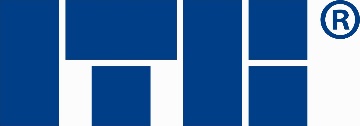 